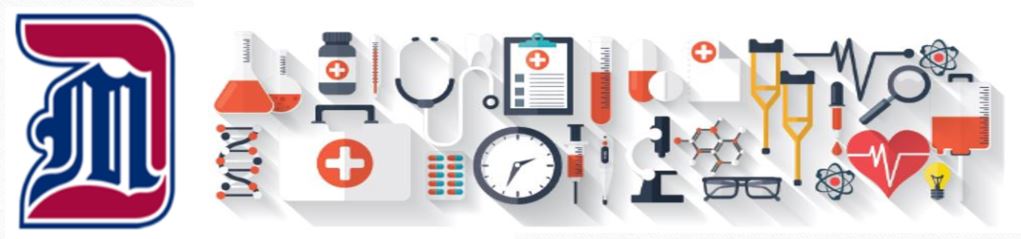 Pre-Health Mini-Sessions in ZOOM30 minute targeted sharing with open questions and answersPre-Health Mini-Sessions in ZOOM30 minute targeted sharing with open questions and answersPre-Health Mini-Sessions in ZOOM30 minute targeted sharing with open questions and answersTopicTarget Audience Date / Zoom linkPre-Health / Medicine / Dentistry/ Physician AssistantFreshmen / SophomoreWhat should you be doing in your first couple of years?Mon, Apr 5 at 1:00 PMMtg ID: 941 5426 5781Passcode: 564445Pre-Physician Assistant App StrategiesPre-applicants & applicantsTues, Apr 6 4:30 PMMtg ID: 933 0288 4225Passcode: 047208Dentistry Application Strategies7-year / Junior / Senior / AlumWed, Apr 7 at 2:00 PM Mtg ID: 951 0891 2467Passcode: 620894Pre-Medicine Application StrategiesJunior / Senior / AlumThur, Apr 8 at 1:00 PMMtg ID: 936 5427 6980Passcode: 430452Situational Judgement Tests: CASPer, KIRA, AAMC-VITAApplicants and interested TitansFri Apr 9 at 2:00 PMMtg ID: 977 2590 1342Passcode: 75627240-Minute Interview Practice in TEAMS5 interview practice workshops (A-E) for current pre-health TitansEach with a different set of question and a review of assessment40-Minute Interview Practice in TEAMS5 interview practice workshops (A-E) for current pre-health TitansEach with a different set of question and a review of assessment40-Minute Interview Practice in TEAMS5 interview practice workshops (A-E) for current pre-health TitansEach with a different set of question and a review of assessment40-Minute Interview Practice in TEAMS5 interview practice workshops (A-E) for current pre-health TitansEach with a different set of question and a review of assessment40-Minute Interview Practice in TEAMS5 interview practice workshops (A-E) for current pre-health TitansEach with a different set of question and a review of assessmentApril 5, Monday8:30 AMApril 6, Tuesday8:30 AMApril 7,Wednesday8:30 AMApril 8, Thursday8:30 AMApril 9, Friday8:30 AMPre-Health AdvisorPop-in Office Hours in TEAMSfor the rest of Winter SemesterPre-Health AdvisorPop-in Office Hours in TEAMSfor the rest of Winter Semester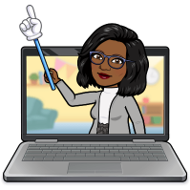 WednesdaysFridaysFridays3/31 1-34/7 1- 2 (Dent Application Workshop 2-3)4/21 2-44/28 1-34/9 1-2 (SJT workshop 2-3)4/23 1-34/9 1-2 (SJT workshop 2-3)4/23 1-3What you need may be available in one of the workshops this semester.Individual appointments are available via the Calendly app - https://calendly.com/prehealthadvisorWhat you need may be available in one of the workshops this semester.Individual appointments are available via the Calendly app - https://calendly.com/prehealthadvisorWhat you need may be available in one of the workshops this semester.Individual appointments are available via the Calendly app - https://calendly.com/prehealthadvisor